107年度臺南市食品安全衛生管理體系計畫食品安全衛生管理宣導說明會議程表主辦單位：臺南市政府衛生局、南臺科技大學食安中心議程表  ※為落實節能減碳，會場將不提供水杯，請與會者自行攜帶環保杯。三、參加人員請以網路、傳真或電郵報名網路報名：https://foodsafety.stust.edu.tw傳真報名：06-2436345E-mail報名：epc@stust.edu.tw電話報名：06-2533131分機1901、1902※請盡量避免現場報名，以免因場次異動或其他天候因素，而無法提前聯繫與會人員，造成各位的困擾。四、全程參與課程之出席人員可以核發4小時之衛管人員研習時數。申請衛管人員研習時數者，服務單位、身分證字號、聯絡電話、通訊地址欄必填。已有衛管人員時數卡者，請帶時數卡至現場。新辦卡者，請帶2吋照片一張。不需衛管人員研習時數者，可不填身分證字號、通訊地址。     五、聯絡人：林侑嫺、劉庭秀 (06-2533131分機1901、1902) 活動報名表※報名表格如不敷使用，請自行加印。※會議場地之交通資訊請參考附件。(附件：南臺科技大學)(一) 南臺科技大學交通資訊註：汽車可停放於本校第二及第三停車場。(二) 南臺科技大學校內地圖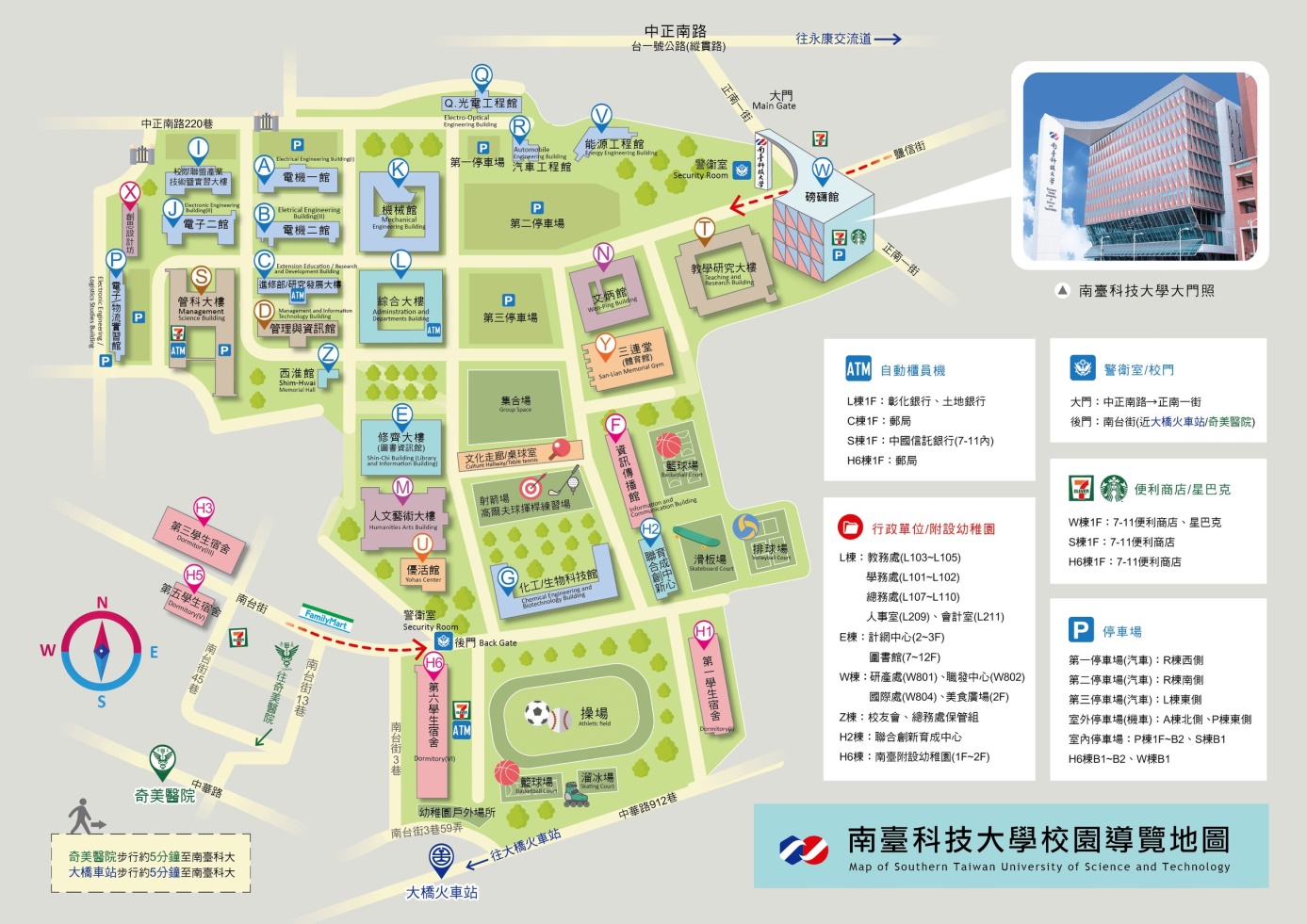 紅圈處為N棟文炳館B1F音樂廳時間地點時間地點時間：107年11月8日
地點：南臺科技大學N棟文炳館B1F音樂廳 (永康區南台街1號)下午場時間課程12:45-13:00報到13:00-14:00食安政令宣導14:00-15:00食品良好衛生規範準則(GHP)介紹15:00-16:00食品標示法規16:00-17:00食品業者自主管理及輔導作業規範單位名稱參加場次107年11月08日出席人員身分證字號聯絡電話手機Email通訊地址單位名稱參加場次107年11月08日出席人員身分證字號聯絡電話手機Email通訊地址單位名稱參加場次107年11月08日出席人員身分證字號聯絡電話手機Email通訊地址行駛高速公路永康交流道：下往臺南市區→台1省道→中正南路左轉→正南一街→南臺科技大學仁德交流道：下往臺南市區→東門路→中華路右轉→奇美醫院→中正南路右轉→正南一街→南臺科技大學搭乘火車臺南火車站：由臺南火車站可搭5號公車至奇美醫院站(中華路)或南臺科技大學站(中正南路)下車，步行至南臺科技大學。大橋火車站：搭火車至大橋火車站，越過永康陸橋步行約5分鐘至南臺科技大學。搭乘高鐵臺南高鐵：由高鐵臺南站搭乘接駁車-高鐵臺南站→奇美醫院，步行(約5分鐘)至南臺科大。約30分鐘一班車，車程約45分鐘。臺南高鐵沙崙站：由臺南高鐵站步行至沙崙車站，再轉乘至大橋車站，越過永康陸橋步行至南臺科技大學。參考資訊：高鐵時刻表/沙崙站火車時刻表搭乘公車臺南市市區公車21路進入校園(公車站牌設於T棟前)